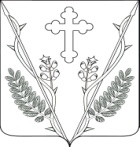 СоветВеселовского сельского поселения Павловского района РЕШЕНИЕ от 15.11.2019 г.                                                                                           № 3/12ст-ца ВеселаяО внесении изменений в решение Совета Веселовского сельского поселения Павловского района от 5 сентября 2018 года № 62/233 «Об утверждении правил благоустройства территории Веселовского сельского поселения Павловского района»Руководствуясь Федеральным законом от 6 октября 2003 года № 131-ФЗ «Об общих принципах организации местного самоуправления в Российской Федерации», приказом Министерства строительства и жилищно-коммунального хозяйства Российской Федерации от 13 апреля 2017 года № 711/пр «Об утверждении методических рекомендаций для подготовки правил благоустройства территории поселений, городских округов, внутригородских районов», Законом Краснодарского края от 21 декабря 2018 года № 3952 -КЗ «О порядке определения органами местного самоуправления в Краснодарском крае границ прилегающих территорий», положениями СП 82.13330.2016 «Благоустройство территорий. Актуализированная редакция СНиП III-10-75»    р е ш и л:1. В решение Совета Веселовского сельского поселения Павловского района от 5 сентября 2018 года № 62/233 «Об утверждении правил благоустройства территории Веселовского сельского поселения Павловского района» внести следующие изменения:1) пункт 1 раздела I  приложения дополнить абзацем следующего содержания: «Закона Краснодарского края от 21 декабря 2018 года № 3952-КЗ  «О порядке определения органами местного самоуправления в Краснодарском крае границ прилегающих территорий»;2) пункт 3 раздела I приложения дополнить абзацами следующего содержания: «прилегающая территория — территория общего пользования, которая прилегает к зданию, строению, сооружению, земельному участку в случае, если такой земельный участок образован, и границы которой определены правилами благоустройства территории муниципального образования в соответствии с порядком, установленным Законом Краснодарского края от 21 декабря 2018 года № 3952-КЗ  «О порядке определения органами местного самоуправления в Краснодарском крае границ прилегающих территорий»;	территории общего пользования — территории, которыми беспрепятственно пользуется неограниченный крут лиц (в том числе площади, улицы, проезды, набережные, береговые полосы водных объектов общего пользования, скверы, бульвары);	границы прилегающей территории — предел прилегающей территории;внутренняя часть границ прилегающей территории — часть границ прилегающей территории, непосредственно примыкающая к границе здания, строения, сооружения, земельного участка, в отношении которых установлены границы прилегающей территории, то есть являющаяся их общей границей;внешняя часть границ прилегающей территории — часть границ прилегающей территории, не примыкающая непосредственно к зданию, строению, сооружению, земельному участку, в отношении которых установлены границы прилегающей территории, то есть не являющаяся их общей границей.»;3) подраздел 9 раздела II приложения изложить в новой редакции: «9. Требования к содержанию и размещению информационной конструкции (вывески)1. На территории населенного пункта допускается размещение следующих видов информационных конструкций:- вывески;	- указатели местонахождения.Вывеска – информационная конструкция, предназначенная для доведения до граждан сведений информационного характера о наименовании, месте нахождения организации.Указатели местонахождения – информационная конструкция, содержащая сведения о направлении движения и расстоянии до объекта, устанавливаемая на здании, строении, сооружении, в целях ориентирования граждан. Площадь информационного поля указателя местонахождения должна составлять не более 1 кв.м. 2.  Вывеска должна содержать следующую информацию:1) сведения о профиле деятельности организации, индивидуального предпринимателя и (или) виде реализуемых ими товаров, оказываемых услуг в целях извещения неопределенного круга лиц о фактическом местоположении (месте осуществления деятельности) данной организации, индивидуального предпринимателя;2) сведения, размещаемые в соответствии с Законом Российской Федерации от 7 февраля 1992 г. № 2300-1 «О защите прав потребителей».3.  На вывеске может быть организована подсветка, которая должна иметь не мерцающий, приглушенный свет, не создавать прямых направленных лучей в окна жилых помещений. 4. Вывески могут состоять из следующих элементов:- информационное поле (текстовая часть);- декоративно-художественные элементы, высота которых не должна превышать высоту текстовой части вывески более чем в полтора раза;- элементы крепления вывески;- подложка.5. Владельцы информационных конструкций обязаны содержать указанные конструкции в надлежащем техническом и эстетическом состоянии, которое включает обеспечение:- целостности информационных конструкций;- отсутствие механических повреждений;- наличие окрашенного каркаса, отсутствие следов коррозии и грязи на частях и элементах информационных конструкций;- отсутствие на частях и элементах информационных конструкций размещенных объявлений, посторонних надписей, изображений и посторонних информационных сообщений.6. Информационные конструкции должны быть безопасны, спроектированы, изготовлены и установлены в соответствии с требованиями технических регламентов, строительных норм и правил, государственных стандартов, требованиями к конструкциям и их размещению, в том числе на внешних поверхностях зданий, строений, сооружений, иными установленными требованиями, а также не нарушать внешний архитектурный облик населенного пункта и обеспечивать соответствие эстетических характеристик информационных конструкций стилистике объекта, на котором они размещаются.7. Для размещения сведений информационного характера о наименовании, виде деятельности в целях информирования потребителей (третьих лиц) собственник и иной законный владелец помещений вправе разместить только одну настенную вывеску на одном фасаде здания в одной плоскости и на единой линии с другими настенными вывесками на данном здании в одном цветовом решении.8. Расположение вывески должно соответствовать параметрам занимаемого помещения. Вывеска размещается над входом или над окнами, между 1 и 2 этажами (если занимается этаж - первый). В случае если помещения располагаются в подвальных или цокольных этажах объектов и отсутствует возможность размещения информационных конструкций (вывесок) в соответствии с указанными требованиями, они могут быть размещены над окнами подвального или цокольного этажа, но не ниже 0,60 м от уровня земли до нижнего края настенной конструкции. При этом вывеска не должна выступать от плоскости фасада более чем на 0,10 м.При наличии на фасаде объекта козырька информационная конструкция может быть размещена на фризе козырька в габаритах указанного фриза.Окраска и покрытие декоративными пленками всей поверхности остекления фасада, замена остекления фасада световыми коробами, содержащими сведения информационного характера, не допускаются.Цвет информационной конструкции (вывески) не должен быть слишком ярким, преимущество имеют мягкие цвета и оттенки, которые гармонируют с общим стилем здания и соответствуют концепции общего цветового решения застройки улиц и территорий населенного пункта.Максимальная площадь всех вывесок на одном здании, строении, сооружении не может превышать:- 10 % от общей площади фасада здания, строения, сооружения, в случае если площадь такого фасада менее 50 кв.м.;- 5-10 % от общей площади фасада здания, строения, сооружения, в случае если площадь такого фасада составляет от 50 до 100 кв.м.;- 3-5 % от общей площади фасада здания, строения, сооружения, в случае если площадь такого фасада составляет более 100 кв.м.Максимальный размер всех вывесок на одном здании, строении, сооружений не может превышать:- по высоте - 0,50 м., за исключением размещения настенной вывески на фризе;- по длине - 70 % от длины фасада, соответствующей занимаемым данными организациями, индивидуальными предпринимателями помещениям, но не более 15 м. для единичной конструкции;- вывеска не должна выступать от плоскости фасада более чем на 0,20 м.При размещении настенной конструкции в пределах 70 % от длины фасада в виде комплекса идентичных взаимосвязанных элементов (информационное поле (текстовая часть) и декоративно-художественные элементы) максимальный размер каждого из указанных элементов не может превышать 10 м. в длину.9. При размещении на одном фасаде объекта одновременно вывесок нескольких организаций и индивидуальных предпринимателей, указанные вывески размещаются в один высотный ряд на единой горизонтальной линии (на одном уровне, высоте).10. При размещении вывесок на внешних поверхностях зданий, строений, сооружений необходимо соблюдать следующие требования:- тип вывесок, их масштаб должен быть единым для всего здания ( с подложкой, без подложки), цветовое и стилевое решение должно быть подобрано в соответствии с архитектурным обликом здания в соответствии с каталогом цветов по RAL CLASSIC;- недопустимы перекрывание частей фасада здания фальшфасадами и декоративными панелями, уменьшение площади оконных и дверных проемов. Указанные приемы могут быть применены для здания в целом, а не частично;- вывески, логотипы не должны перекрывать архитектурные детали здания, должны быть оптически выровнены и расположены в одну линию относительно архитектурных элементов фасада;- при отсутствии основных входных групп на боковых фасадах здания вывески должны быть размещены только на главном фасаде из расчета одна вывеска для каждого субъекта деятельности;- недопустимо закрывать баннерами и оклеивать поверхности оконных и дверных проемов с целью размещения иформации (изображения, текст); - на фасаде торгового центра должна быть выделена общая поверхность для перечисления всех магазинов, выполненная в соразмерном масштабе и едином стилевом решении;- на вывесках не допустимо размещение рекламной контактной информации;- вывески не должны быть напечатаны на баннерной ткани;- не допускается размещение на тротуарах, пешеходных дорожках, парковках автотранспорта и иных территориях общего пользования, а также на конструктивных элементах входных групп выносных конструкций (в том числе штендеров), содержащих рекламную и иную информацию или указывающую на местонахождение объекта;- не допускается размещение конструкций, баннеров на фасадах жилых домов;- не допускается размещение надписей на тротуарах;- фасад, вывеска, стекла витрин и прилегающая к зданию тротуар должны быть ухожены;- не допускается размещение вывесок и иной информации на балконах, лоджиях, цоколях здания, парапетах, ограждениях входных групп, на столбах и опорах инженерных коммуникаций, подпорных стенках, ограждениях территорий (заборах, шлагбаумах и т.д.), деревьях;- установка маркизов допускается в пределах дверных, оконных и витринных проемов;- не допускается нарушение геометрических параметров (размеров) вывесок;- не допускается нарушение установленных требований к местам размещения вывесок;- не допускается вертикальный порядок расположения букв на информационном поле вывески;- не допускается размещение вывесок выше линии второго этажа (линии перекрытий между первым и вторым этажами);- не допускается размещение вывесок на козырьках зданий, строений, сооружений;- не допускается размещение вывесок в границах жилых помещений многоквартирных домов, в том числе на глухих торцах фасада;- не допускается размещение вывесок на расстоянии ближе чем 2 м. от мемориальных досок;- не допускается перекрытие указателей наименований улиц и номеров домов;- не допускается размещение вывесок с помощью демонстрации постеров на динамических системах смены изображений (роллерные системы, системы поворотных панелей - призматроны и др.) или с помощью изображения, демонстрируемого на электронных носителях (экраны, бегущая строка и т.д.) (за исключением вывесок, размещаемых в витрине);- не допускается замена остекления витрин световыми коробами;- не допускается устройство в витрине конструкций электронных носителей - экранов (телевизоров) на всю высоту и (или) длину остекления витрины;- не допускается размещение вывесок и иной информации на ограждающих конструкциях сезонных кафе при стационарных предприятиях общественного питания.11. Размещение информационных конструкций (вывесок) на крышах зданий, строений, сооружений допускается при условии, если единственным собственником (правообладателем) указанного здания, строения, сооружения является организация, индивидуальный предприниматель, сведения о котором содержатся в данной информационной конструкции и в месте фактического нахождения (месте осуществления деятельности) которого размещается указанная информационная конструкция. На крыше одного объекта может быть размещена только одна информационная конструкция.1) информационное поле вывесок, размещаемых на крышах объектов, располагается параллельно к поверхности фасадов объектов, по отношению к которым они установлены, выше линии карниза, парапета объекта или его стилобатной части. 2) конструкции вывесок, допускаемых к размещению на крышах зданий, строений, сооружений, представляют собой объемные символы (без использования подложки), которые могут быть оборудованы исключительно внутренней подсветкой.3) высота информационных конструкций (вывесок), размещаемых на крышах зданий, строений, сооружений, с учетом всех используемых элементов должна быть: - не более 1,80 м. для 1-3-этажных объектов;- не более 3 м. для 4-7-этажных объектов;- не более 4 м. для 8-12-этажных объектов;4) длина вывесок, устанавливаемых на крыше объекта, не может превышать половину длины фасада, по отношению к которому они размещены.12. Информационные конструкции (вывески), размещаемые в соответствии с Законом Российской Федерации от 7 февраля 1992 г. № 2300-1 «О защите прав потребителей», размещается на доступном для обозрения месте плоских участков фасада, свободных от архитектурных элементов, непосредственно у входа (справа или слева) в здание, строение, сооружение или помещение или на входных дверях в помещение, в котором фактически находится (осуществляет деятельность) организация или индивидуальный предприниматель, сведения о котором содержатся в данной информационной конструкции.Дополнительно к информационной конструкции организации, индивидуальные предприниматели вправе разместить информационную конструкцию (вывеску), на ограждающей конструкции (заборе) непосредственно у входа на земельный участок, на котором располагается здание, строение, сооружение, являющиеся местом фактического нахождения, осуществления деятельности организации, индивидуального предпринимателя, сведения о которых содержатся в данной информационной конструкции и которым указанное здание, строение, сооружение и земельный участок принадлежат на праве собственности или ином вещном праве.1) для одной организации, индивидуального предпринимателя на одном объекте может быть установлена одна информационная конструкция (вывеска), указанная в настоящем пункте.2) расстояние от уровня земли (пола входной группы) до верхнего края информационной конструкции (вывески) не должно превышать 2 м. Вывеска размещается на единой горизонтальной оси с иными аналогичными информационными конструкциями в пределах плоскости фасада.3) информационная конструкция (вывеска), указанная в настоящем пункте, состоит из информационного поля (текстовой части). Допустимый размер вывески составляет: - не более 0,60 м по длине; - не более 0,40 м по высоте. При этом высота букв, знаков, размещаемых на данной информационной конструкции (вывеске), не должна превышать 0,10 м. 13. Вывеска на нестационарных торговых объектах.Местоположение и параметры (размеры) информационных конструкций (вывесок) устанавливаемых на нестационарных торговых объектах площадью до 12 кв.м. (включительно), определяется типовым архитектурным решением нестационарных торговых объектов, являющимися неотъемлемой частью аукционной документации на право заключения договора на размещение нестационарного торгового объекта, либо типовыми требованиями (для передвижных торговых объектов).Размещение информационных конструкций (вывесок) на внешних поверхностях нестационарных торговых объектах площадью более 12 кв.м., осуществляется в соответствии с общими требованиями к вывескам.14. Размещение информационных конструкций на территории населенного пункта с нарушением настоящих требований, не допускается.15. Контроль за выполнением требований к размещению информационных конструкций (вывесок), а также выявление информационных конструкций (вывесок), не соответствующих настоящим требованиям, осуществляется органом, уполномоченным местной администрации.Выявление информационных конструкций (вывесок), не соответствующих установленным требованиям, осуществляется сотрудниками органа, уполномоченного местной администрацией.Уполномоченный орган местной администрации при выявлении информационной конструкции (вывески), не соответствующей установленным требованиям, выносит ее владельцу предписание о приведении ее в течение установленного срока в соответствие с установленными требованиями либо проведении ее демонтажа в добровольном порядке. В вынесенном предписании уполномоченного органа также указываются последствия его невыполнения в виде демонтажа информационной конструкции (вывески) в принудительном порядке.16. Демонтаж информационной конструкции (вывески) представляет собой разборку информационной конструкции (вывески) на составляющие элементы, в том числе с нанесением ущерба информационной конструкции и другим объектам, с которыми демонтируемая информационная конструкция конструктивно связана, ее снятие с внешних поверхностей зданий, строений, сооружений, на которых указанная информационная конструкция размещена.17. Приведение информационной конструкции (вывески) в соответствие с установленными требованиями на основании предписания уполномоченного органа осуществляется владельцем указанной конструкции и за счет его собственных средств.18. При отсутствии сведений о владельце информационной конструкции, не соответствующей настоящим требованиям и (или) утвержденной архитектурно – художественной концепции, а также если информационная конструкция не была демонтирована владельцем информационной конструкции в добровольном порядке в установленный предписанием срок, организация демонтажа данной информационной конструкции в принудительном порядке осуществляется органом, уполномоченным местной администрацией.19. Орган, уполномоченный местной администрацией, организует демонтаж, перемещение и хранение информационных конструкций, не соответствующих установленным требованиям, на специально организованные для их хранения места, о чем владельцу информационной конструкции направляется письменное уведомление.20. Ответственность за нарушение настоящих требований к содержанию и размещению информационных конструкций несут владельцы данных конструкций, в том числе в части безопасности размещаемых конструкций и проведения работ по их размещению.21. Лица, допустившие нарушение настоящих требований, несут ответственность в соответствии с действующим законодательством Российской Федерации. Применение мер ответственности не освобождает нарушителя от обязанности по соблюдению настоящих требований.»; 4) раздел II приложения дополнить подразделом следующего содержания: «10.Требования к архитектурно-художественным решениям внешнего вида нестационарных торговых объектов 1. Нестационарный торговый объект - объект, представляющий собой временное сооружение или временную конструкцию, не связанные прочно с земельным участком, вне зависимости от присоединения или неприсоединения к сетям инженерно-технического обеспечения, в том числе передвижные сооружения.Нестационарные торговые объекты (далее - НТО) не являются недвижимым имуществом, не подлежат техническому учету в бюро технической инвентаризации, права на них не подлежат регистрации в Едином государственном реестре прав на недвижимое имущество и сделок с ним. Общим критерием отнесения объектов к НТО (движимому имуществу) является возможность свободного перемещения указанных объектов без нанесения несоразмерного ущерба их назначению, включая возможность их демонтажа с разборкой на составляющие сборно-разборные перемещаемые конструктивные элементы. Размещение нестационарных торговых объектов осуществляется в местах, определенных схемой размещения нестационарных торговых объектов, на территории муниципального образования Павловский район (далее - Схема). Запрещаются установка и эксплуатация НТО в местах, не включенных в Схему, а также самовольное изменение функционального назначения НТО.2. Требования, распространяются на следующие НТО:лоток - передвижной торговый объект, осуществляющий разносную торговлю, не имеющий торгового зала и помещений для хранения товаров, представляющий собой легко возводимую сборно-разборную конструкцию, оснащенную прилавком, рассчитанную на одно рабочее место продавца, на площади которой размещен товарный запас на один деньпавильон - оборудованное строение, имеющее торговый зал и помещения для хранения товарного запаса, рассчитанное на одно или несколько рабочих мест;киоск - оснащенное торговым оборудованием строение, не имеющее торгового зала и помещений для хранения товаров, рассчитанное на одно рабочее место продавца, на площади которого хранится товарный запас;торговая галерея - выполненный в едином архитектурном решении НТО, состоящий из совокупности, но не более пяти (в одном ряду) специализированных павильонов или киосков, симметрично расположенных напротив друг друга, обеспечивающих беспрепятственный проход для покупателей, объединенных под единой временной светопрозрачной кровлей, не несущей теплоизоляционную функцию;пункт быстрого питания - павильон или киоск, специализирующийся на продаже изделий из полуфабрикатов высокой степени готовности в потребительской упаковке, обеспечивающей термическую обработку пищевого продукта.3. Для участия в конкурсе на право размещения НТО либо проведения модернизации установленного и включенного в Схему НТО подготавливается проектная документация, в которой должны быть учтены настоящие требования к НТО и его внешнему виду.Требования, предъявляемые к нестационарному торговому объекту1. При разработке проекта НТО либо модернизации необходимо предусматривать его изготовление с использованием современных отделочных материалов и технологий, позволяющих сохранять свои свойства и качества в течение длительного срока эксплуатации.2. Внешний вид объектов должен отвечать современным архитектурно-художественным требованиям дизайна согласно приложения к настоящим Требованиям и с учетом долговременной эксплуатации, не терять своих качеств. Запрещается изготовление и установка НТО с нарушением проектной документации, самовольное изменение объемно-планировочного решения (в том числе обкладка кирпичом), конструкций и их элементов, изменение их цветового решения.  В случае установки двух и более НТО, расположенных рядом друг с другом, выполняется общий проект на всю группу объектов или проекты каждого объекта должны быть аналогичны. Проект благоустройства прилегающей территории должен быть общим для всех объектов.Цветовые оформления НТО необходимо предусматривать по каталогу RAL, в соответствии с основным существующим современным вариантам архитектуры окружающей среды.3. При проектировании вновь устанавливаемых НТО либо модернизации киосков (павильонов) в составе остановочного комплекса допускается размещение не более двух объектов НТО в одном остановочном модуле.4. В случае проектирования установки двух и более НТО внешний вид оформления входных групп, устройство и оформление витрин, установка дополнительных элементов на фасадах, сооружение козырьков и навесов, относящихся к объекту, должны решаться в едином комплексе.5. Конструкция НТО должна состоять из модульных элементов заводского изготовления, предусматривающих возможность его перемещения либо демонтажа с возобновлением конструктивной целостности и возможность дальнейшей эксплуатации.6. Нестационарный торговый объект должен иметь вывеску, определяющую профиль объекта, информационную табличку с указанием зарегистрированного названия, формы собственности и режима работы.7. Места размещения световых вывесок или иной необходимой информации должны быть предусмотрены конструкцией НТО.8. Не допускается устанавливать дополнительные конструкции для размещения световых вывесок или иной информации, не предусмотренной проектной документацией.9. Проектом должны быть определены и предусмотрены дополнительные элементы устройства и оборудования окон и витрин, такие, как декоративные решетки, подсветка, защитные устройства, экраны, жалюзи, элементы ориентирующей информации, элементы сезонного озеленения, а также предусмотрена установка наружных блоков систем кондиционирования и вентиляции.10. Запрещается устанавливать глухие металлические дверные полотна на лицевых фасадах объекта.11. Размещение маркиз на фасаде должно иметь единый, упорядоченный характер, соответствовать габаритам и контурам проема, не ухудшать визуального восприятия архитектурных деталей, декора, знаков дорожного движения, указателей остановок общественного транспорта, городской ориентирующей информации. Высота нижней кромки маркиз от поверхности тротуара - не менее 2,5 м.12. При разработке проекта установки либо модернизации НТО должна быть учтена необходимость проведения благоустройства свободной территорий с учетом инфраструктуры и расположенных вблизи строений.13. Планирование благоустройства и озеленения территории земельных участков должно осуществляться с учетом требований, утвержденных Правилами благоустройства населенного пункта муниципального образования.14. При благоустройстве прилегающей территории к НТО необходимо предусматривать мощение тротуарной плиткой либо использование другого твердого покрытия для устройства пешеходных дорожек и временных парковок (при наличии свободной территории), установку необходимых малых архитектурных форм, водоотводов, элементов освещения, мест установки урн.15. Проектом должно быть предусмотрено сезонное расположение озеленения (наземных, настенных, подвесных устройств, вазонов, вертикального озеленения, устройство клумб). Размещение и внешний вид элементов озеленения должны способствовать эстетической привлекательности фасада, обеспечивать комплексное решение его оформления.16. Установка НТО допускается только на заранее подготовленную площадку с твердым и ровным покрытием без устройства фундамента.17. При модернизации либо установке НТО не допускается сужение существующей пешеходной зоны улицы. 18. После проведения модернизации либо установки НТО запрещается размещение дополнительного торгового оборудования (холодильные витрины и т.п.) либо объектов (столики, зонтики и т.п.), не предусмотренных проектом.19. На отведенной территории допускается установка одноэтажных  НТО площадью не более 20 кв.м. группами. В одной группе может размещаться не более 10 объектов. Расстояние между ними в группе не предусматривается.»;5) раздел II приложения дополнить подразделом следующего содержания: «11. Колористическое решение зданий, строений и сооружений должно осуществляться с учётом общего цветового решения и в соответствии с пунктами 1, 2 и 6 настоящего подраздела.1. Отделку фасадов зданий, строений и сооружений по цветовому решению в соответствии с каталогом цветов по RAL CLASSIC:1) стены:1013 - белая устрица,1014 - слоновая кость,1015 - светлая слоновая кость,1047 - телегрей 4,8000 - зелёно-коричневый,8001 - охра коричневая,8002 - сигнально-коричневый,8003 - глиняный коричневый,9003 - сигнальный белый,9002 - светло-серый,9001 - кремово-белый,7034 - жёлто-серый,7033 - цементно-белый,7032 - галечно-белый,7001 - серебристо-серый,7002 - оливково-серый,7003 - серый мох,7004 - сигнально-серый;2) выступающие части фасада - белый;3) цоколь:7036 - платиново-серый,7037 - пыльно-серый,7038 - агатовый серый,7039 - кварцевый серый,7040 - серое окно,7001 - серебристо-серый,7002 - оливково-серый,7003 - серый мох,7004 - сигнальный серый,7031 - сине-серый,7032 - галечный серый,7033 - цементно-серый,7034 - жёлто-серый,7035 - светло-серый;4) кровля:3005 - винно-красный,3007 - тёмно-красный,3009 - оксид красный,7004 - сигнальный серый,8004 - медно-коричневый,8007 - палево-коричневый,8000 - зелёно-коричневый,8011 - орехово-коричневый,8014 - сепия коричневая,8028 - терракотовый.Цветовое решение кровли: светло-серый, тёмно-зелёный применять в зонах сложившейся застройки, где указанные цветовые решения имеются.2. При ремонте, изменении архитектурного решения главных фасадов зданий, строений и сооружений, устранение диссонирующих элементов, упорядочение архитектурного решения и габаритов оконных и дверных проёмов, остекления, водосточных труб производить по цветовому решению в соответствии с каталогом цветов по RAL CLASSIC:1) оконные рамы:9010 - белый,8001 - охра коричневая,8002 - сигнальный коричневый,8003 - глиняный коричневый,7047 - телегрей 4,8007 - палево-коричневый,8008 - оливково-коричневый;2) тонирование стекла:9006 - бело-алюминиевый,9018 - папирусно-белый,1035 - перламутрово-бежевый,1036 - перламутрово-золотой;3) водосточные трубы, желоба (под цвет кровли):9010 - белый,3005 - винно-красный,3007 - тёмно-красный,3009 - оксид красный,8004 - медно-коричневый,8007 - палево-коричневый,8008 - оливково-коричневый,8011 - орехово-коричневый.3. На главных фасадах зданий, строений и сооружений предусматривать адресные аншлаги по цветовому решению в соответствии с каталогом цветов по RAL CLASSIC:6004 - сине-зелёный (фон),5020 - океанская синь (фон),9010 - белый (буквы, цифры, рамки).4. На фасадах зданий, строений и сооружений размещать вывески (фон, буквы, рамки) по цветовому решению в соответствии с каталогом цветов по RAL CLASSIC:1035 - перламутрово-бежевый,1036 - перламутрово-золотой,2013 - перламутрово-оранжевый,3032 - перламутрово-рубиновый,9010 - белый.Исключением являются фирменные знаки и логотипы.5. Колористика конструкций ограждений, малых архитектурных форм (урны, скамейки, парковые диваны и т.д.) не должна диссонировать с фасадами зданий, строений и сооружений и цветовым решением в соответствии с каталогом цветов по RAL CLASSIC:урны, рамы:8017 - шоколадно-коричневый,9005 - чёрный чугун,1036 - перламутрово-золотой (детали, вензель).6. Иные колористические решения фасадов зданий, строений и сооружений, ограждений и малых архитектурных форм допускается применять при условии согласования с администрацией поселения.»;6) Раздел V «Организация уборки» дополнить подразделом 2 следующего содержания: 2. Порядок определения границ прилегающей территории1. Границы прилегающей территории определяются в отношении территорий общего пользования, которые прилегают (то есть имеют общую границу) к зданию, строению, сооружению, земельному участку в случае, если такой земельный участок образован (далее — земельный участок), в зависимости от расположения зданий, строений, сооружений, земельных участков в существующей застройке, вида их разрешенного использования или фактического назначения.2. Правилами благоустройства устанавливается максимальное расстояние от внутренней части границ прилегающей территории до внешней части границ прилегающей территории (далее - максимальное расстояние). Максимальное расстояние может быть установлено дифференцированно в зависимости от расположения зданий, строений, сооружений, земельных участков в существующей застройке, вида их разрешенного использования или фактического назначения, иных существенных факторов и не может превышать 20 метров";3. Границы прилегающей территории определяются как расстояние от внутренней части границ прилегающей территории до внешней части границ прилегающей территории с учетом максимального расстояния".4.	 В границах прилегающих территорий могут располагаться следующие территории общего пользования или их части:1)	пешеходные коммуникации, в том числе тротуары, аллеи, дорожки, тропинки;2)	палисадники, клумбы;3)	иные территории общего пользования, установленные настоящими правилами благоустройства, за исключением дорог, проездов и других транспортных коммуникаций, парков, скверов, бульваров, береговых полос, а также иных территорий, содержание которых является обязанностью правообладателя в соответствии с законодательством Российской Федерации.5.	Границы прилегающей территории определяются с учетом следующих ограничений:1)	 в отношении каждого здания, строения, сооружения, земельного участка могут быть установлены границы только одной прилегающей территории, в том числе границы, имеющие один замкнутый контур или два непересекающихся замкнутых контура;2) 	установление общей прилегающей территории для двух и более зданий, строений, сооружений, земельных участков, за исключением случаев, когда строение или сооружение, в том числе объект коммунальной инфраструктуры, обеспечивает исключительно функционирование другого здания, строения, сооружения, земельного участка, в отношении которого определяются границы прилегающей территории, не допускается;3)	 пересечение границ прилегающих территорий, за исключением случаев установления общих смежных границ прилегающих территорий, не допускается;4)	 внутренняя часть границ прилегающей территории устанавливается по границе здания, строения, сооружения, земельного участка, в отношении которого определяются границы прилегающей территории;5) 	внешняя часть границ прилегающей территории не может выходить за пределы территорий общего пользования и устанавливается по границам земельных участков, образованных на таких территориях общего пользования, или по границам, закрепленным с использованием природных объектов (в том числе зеленых насаждений) или объектов искусственного происхождения (дорожных и (или) тротуарных бордюров, иных подобных ограждений территории общего пользования), а также по возможности должна иметь смежные (общие) границы с другими прилегающими территориями (для исключения вклинивания, вкрапливания, изломанности границ, чересполосицы при определении границ прилегающих территорий и соответствующих территорий общего пользования, которые будут находиться за границами таких территорий).6. Границу прилегающих территорий установить:- на улицах с двухсторонней застройкой по длине занимаемого участка, а по ширине до обочины дороги;- на улицах с односторонней застройкой по длине занимаемого участка, а по ширине - до обочины дороги;- на дорогах, подходах и подъездных путях к предприятиям, организациям, учреждениям, а также к жилым микрорайонам, карьерам, гаражам, складам и земельным участкам - по всей длине дороги, включая 10-метровую зеленую зону;- на строительных площадках - территория не менее 15 метров от ограждения стройки по всему периметру;- для некапитальных объектов торговли, общественного питания и бытового обслуживания населения - в радиусе не менее 10 метров.В случае возникновения споров при определении границ прилегающих территорий администрацией Веселовского сельского поселения создается межведомственная комиссия по вопросам определения границ прилегающих территорий, порядок деятельности которой определяется муниципальным правовым актом.Доведение информации о границах прилегающих территорий до сведения собственников и (или) иных законных владельцев зданий, строений, сооружений, земельных участков, а также лиц, ответственных за эксплуатацию зданий, строений, сооружений осуществляется путем размещения информации о границах прилегающих территорий на официальном сайте Веселовского сельского поселения Павловского района в информационно-телекоммуникационной  сети «Интернет» по адресу: www.admveselovskoesp.ru и информационных стендах сельского поселения.»;  2. Признать утратившим силу решение Совета Веселовского сельского поселения Павловского района  от 14 апреля 2019 года №73/269 «О внесении изменений в решение Совета Веселовского сельского поселения Павловского района от 5 сентября 2018 года №62/233 «Об утверждении правил благоустройства территории Веселовского сельского поселения Павловского района»3. Разместить настоящее решение на официальном интернет-сайте   www.admveselovskoesp.ru.4. Контроль за выполнением настоящего решения оставляю за собой.5. Решение вступает в силу после его официального обнародования.Глава Веселовского сельского поселения Павловского района                                                                     Ю.В. Яковченко